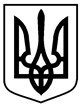 Сумська міська радаВиконавчий комітетРІШЕННЯвід  ________ № ______Про коригування тарифів ПАТ «Сумське НВО»  на теплову енергію, її виробництво, транспортування, постачання та послуги з  централізованогопостачання гарячої водиРозглянувши лист Публічного акціонерного товариства «Сумське машинобудівне науково-виробниче об’єднання » від 17.05.2019 № 21/585, щодо коригування тарифів на теплову енергію, її виробництво, транспортування, постачання та тарифу на послугу з постачання гарячої води, відповідно до ст.13 Закону України «Про теплопостачання», постанови Кабінету Міністрів України від 01.06.2011 № 869 «Про забезпечення єдиного підходу до формування тарифів на житлово-комунальні послуги» (в редакції Постанови КМУ № 291 від 03.04.2019р.),  керуючись підпунктом 2 пункту «а» ст. 28 Закону України «Про місцеве самоврядування в Україні», виконавчий комітет Сумської міської ради ВИРІШИВ:1. Встановити скориговані тарифи Публічному акціонерному товариству «Сумське машинобудівне науково-виробниче об’єднання »  на теплову енергію, її виробництво, транспортування, постачання на рівні:  Для потреб бюджетних установ:Тариф на теплову енергію   – 1 266,75  грн. за 1 Гкал без ПДВ, за такими складовими: - тариф на виробництво теплової енергії    – 1 212,95 грн. за 1 Гкал без ПДВ; - тариф на транспортування теплової енергії – 52,49  грн. за 1 Гкал без ПДВ; - тариф на постачання теплової енергії –            1,31 грн. за 1 Гкал без ПДВ. 2. Встановити скориговані тарифи Публічному акціонерному товариству «Сумське машинобудівне науково-виробниче об’єднання» на послугу з постачання гарячої води, що надається населенню, на рівні:за умови підключення рушникосушильників до системи гарячого водопостачання –      				   93,26 грн./м3 (з ПДВ);за умови відсутності рушникосушильників – 86,20 грн./м3 (з ПДВ).3. Встановити Публічному акціонерному товариству «Сумське машинобудівне науково-виробниче об’єднання» структуру тарифів на теплову енергію, її виробництво, транспортування, постачання та послугу з  постачання гарячої води згідно з додатками 1, 2, 3, 4, 5 до даного рішення.4. Це рішення набирає чинності з моменту оприлюднення5. Контроль за виконанням цього рішення покласти на заступника міського голови згідно з розподілом обов’язків.Міський голова 								О.М. ЛисенкоІніціатор: ПАТ «Сумське машинобудівне науково-виробниче об’єднання»Виконавець: Рибальченко І.А. 77-17-34Розіслати: згідно списку розсилки.